ПРИЛОЖЕНИЕ № 8к Административному регламенту предоставления министерством труда, занятости и миграционной политики Самарской области государственной услугипо уведомительной регистрацииколлективных договоров и соглашений орегулировании социально-трудовых отношений, заключённых на территории Самарской области 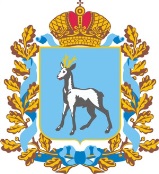 УВЕДОМЛЕНИЕо присвоении регистрационного номера ___________________________________________________________________(полное наименование коллективного договора (соглашения))Министерство труда, занятости и миграционной политики Самарской области сообщает, что ____________________________________________________				               (полное наименование коллективного договора (соглашения))зарегистрирован (о) ______________ 20__ года.                                                                      (дата регистрации)Регистрационный номер: _____________________________________.Зарегистрированные   подлинные     экземпляры   коллективного    договора (соглашения) с приложениями, представленные на уведомительную регистрацию, необходимо получить по адресу: __________________________________________, в часы приема в соответствии с графиком (режимом) приема запроса и документов, необходимых для предоставления государственной услуги.   ______________________                 _______________      ________________                        (должностное лицо                              (подпись)	                     (Ф.И.О.) департамента трудовых отношений)                                         